                            
              Regulamin Centrum SPA w Hotelu ATENA                   wedding business & SPA Ciechanów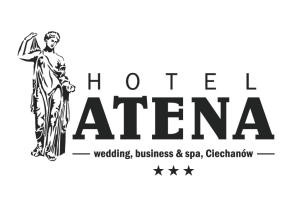 SPA jest strefą ciszy i relaksu.Obowiązuje strój kąpielowy oraz ręcznik.Czynne od poniedziałku do niedzieli.Zakup biletu wstępu do Strefy Spa & wellness lub zapisanie się na wybrany zabieg z oferty hotelu są równoznaczne ze złożeniem przez Gościa oświadczenia, iż nie ma żadnych przeciwskazań zdrowotnych do korzystania z usług oferowanych przez Hotel ATENA wedding business & SPA Ciechanów oraz że zapoznał się i akceptuje warunki niniejszego Regulaminu.Opłata jest naliczana w chwili otwarcia drzwi do każdej strefy.Na Strefie & Wellness mogą przebywać dzieci powyżej 16 roku życia.Na terenie SPA obowiązuje zakaz : palenia tytoniu, spożywania alkoholu, wnoszenia opakowań szklanych, żucia gumy.Wszystkie cenne rzeczy można pozostawić w sejfie w recepcji hotelu.Obsługa nie ponosi odpowiedzialności za rzeczy pozostawione w szafkach na terenie SPA.10. Należy przebrać się w szatniach i pozostawić rzeczy osobiste w przeznaczonych do tego szafkach. Kluczyki należy przypiąć do    nadgarstka.
11. W czasie korzystania ze SPA obowiązuje zakaz realizowania zamówień składanych w restauracji, barze lub room service
12. Na terenie SPA należy zachować szczególną ostrożność.
13. Do SPA nie będą wpuszczane osoby:
       - których stan wskazuje na spożycie alkoholu lub innych   środków odurzających,
       - z otwartymi ranami i stanami zapalnymi skóry,
       - z oznakami chorób stwarzających niebezpieczeństwo utonięcia,
     - których zachowanie stanowi zagrożenie dla innych gości i pracowników,
     - których stan higieny odbiega od ogólnie przyjętych norm.
14. Obowiązuje zmiana obuwia na zastępcze (typu klapki) przed wejściem do szatni.
15. W jacuzzi nie może przebywać więcej niż 8 osób.
16. Do saun należy wchodzić w ręcznikach bez bielizny.
17.Należy zgłaszać personelowi SPA wszelkie nieprawidłowości, usterki itp. Mające wpływ na eksploatację centrum rekreacyjnego.
18. Pracownicy Hotelu ATENA wedding business & SPA Ciechanów mają prawo wyprosić osoby, które nie dostosowują się do zasad niniejszego regulaminu lub w jakikolwiek sposób wpływają na dyskomfort innych gości.
19. Osoby naruszające porządek publiczny lub przepisany regulaminu Hotelu ATENA wedding business & SPA Ciechanów będą usuwane z obiektu bez zwrotu poniesionych kosztów wstępu.
20. W trosce o własne bezpieczeństwo oraz bezpieczeństwo innych należy zastosować się do powyższych reguł Hotelu ATENA wedding business & SPA Ciechanów.